BEGINNING VISUAL ARTS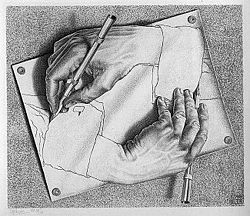 Instructor:	Ms. Daughtry				Room: 42School:	South Creek High School		Phone: 252-795-408121077 NC Hwy 903			Office Hours: Mon. – Fri.Robersonville, NC 27871			7:30-7:55 AME-mail:		rdaughtry@martin.k12.nc.us		11:35-1:35 PM
Website:	www.msdaughtrysartists.weebly.com	3:15-3:45 PMCOURSE OBJECTIVES:Beginning Visual Arts is designed to reinforce and build on knowledge and skills developed at the elementary and middle school levels. It is the foundation level for art study throughout high school. The course is primarily devoted to deliberate and systematic presentations of various art processes, procedures, theories, and historical developments. Students will have experiences in producing two-dimensional and three-dimensional artworks. The course emphasizes the study of the elements of art and principles of design, color theory, vocabulary, art criticism, art history, and safety in the art room. The approach to art experiences during this time is experimental in terms of materials. Students are provided a strong foundation in design, drawing and vocabulary.Here is a link to the standards of this course as designated by North Carolina Department of Instruction: http://www.ncpublicschools.org/docs/acre/standards/new-standards/arts/visual/9-12.pdfASSESSMENT:  Student’s grades will be determined by how well they have filled the stated objectives for each quarter.  Each quarter, there will be exercises and in-depth assignments given in class.  Students are required to complete all assignments to the best of their availability.  Students are welcome to rework and redo any assignment they are not happy with for a better grade (see grade sheet for studio assessment).  All assignments can only be reworked ONCE for a second grade and are due at the end of the grading period from which they were assigned.  The assessment sheet or rubric MUST be turned in along with the reworked project.GRADING SYSTEM:A = 93-100: 		 B = 85-92:		 C = 77-84:  		D = 70-76: 		F = Below 70ASSIGNMENT SHEETS:  Students will receive assignment sheets for every studio project.  The lesson focus, vocabulary, procedure, and materials needed are included on the handout.  The assignment sheets are posted on the bulletin board in the classroom and on the art department website.CLASS PARTICIPATION/RECORD GRADE:  Each student will receive thirty (30) points at the beginning of every marking period, this is known as the “record grade.”  These 30 points will stay as is unless a student is late to class, refuses to participate, or skips the class.  Such actions will result in deductions from those 30 points.LATE/INCOMPLETE ASSIGNMENTS:  TEN percentage points will be deducted from the project grade on the first day that the project is late.  After that, no additional points will be deducted until the “Last Day to Turn In” date, specified by the teacher.  All unfinished or late projects MUST be turned in by this date or the student will receive a zero for the project.  Incomplete assignments will not be accepted.  DAILY CLEAN UP:  Student work on projects will end roughly 10-15 minutes before the class period ends to allow students to clean up.  All students are required to clean up after themselves.  This includes wiping down tables or counter tops, returning supplies to their proper storage areas and throwing away all used paper towels etc.  Points will be deducted from the record grade for every mess left behind.  Chairs must be pushed in.PROPER BEHAVIOR:  Students are expected to conduct themselves in a manner that is conducive to learning and safe for others. Students are expected to comply with all reasonable requests. Failure to do this will result in a personal conference. Failure to come to an understanding may result in you being sent to ISS to cool down. Students may be given detention with the teacher in lieu of a write-up, depending on the severity of the situation and the number of times the infraction has occurred. An attempt to contact the parents will be made each time a student breaks the rules or behaves in a manner not in accordance with the SCHS and MCS policies.OTHER ARTROOM EXPECTATIONS:Classroom expectations include (but are not limited to)…Respect Yourself and OthersRespect Materials and ArtworkBe Prepared for ClassCell phones/IPOD dead zoneFood and beverage dead zone HEALTH/SAFETY:  If a student is pregnant, please see me privately.  Martin County Policy prevents students from receiving medication without an Authorization to Medicate, which must be signed by the student's doctor and parents and on file in the office.PLAIGERISM:  Plagiarism can be defined as “The practice of taking someone else's work or ideas and passing them off as one's own” (Dictionary.com).  THERE IS A ZERO TOLERANCE POLICY FOR PLAGERISM IN THIS CLASS.  If a student uses work from another student or another source (website, book etc) without giving credit to that source, it is plagiarism.  If a student PLAGERIZES, then the student will receive a ZERO on the assignment.ATTENDANCE:  Students are expected to be in attendance for all classes. Please make up missed work within 3 days of returning to school and exams within 5 days. Perfect attendance will result in 2 extra percentage points being added to your six weeks average.  Students are responsible to find out and make up any work missed.  Any student who arrives after the bell will be considered late.BEHAVIOR:  Students are expected to behave in a manner that is favorable to themselves, their peers, South Creek High School, Martin County Schools, and their parents. The behavior policy for SCHS and MCS will be enforced. Horseplay and other unbecoming conduct will not be tolerated.  STUDENTS WILL RESPECT HIS/HER TEACHER AND PEERS.  If students misuse an art material, they will not be allowed to use it again in this class.CELL PHONES/IPODS:  Student use of cell phones is prohibited.  Students who have cell phones must keep them OFF and in book bags or purses.  First offense of cell phone is a warning.  Second offense results in confiscation of the cell phone until the end of the day.  Third offense results will result in giving the phone to the office.  IPODS may be used during certain independent work times if granted teacher permission.DRESS CODE:  Students will be expected to dress according to the school dress code.  No hoodies or hats are allowed in school.  Students may bring old clothes to change into during messy projects in the art classroom.EXTRA CREDIT:  There will be opportunities for extra credit in this class.  Ongoing EC opportunities include but are not limited to: donating spare art supplies and attending art related activities outside of school.  Students  should NOT rely on extra credit to attain a high grade.MATERIALS AND SUPPLIES:Required:  Folder to store papers, sketchbook, Large/old shirt to use for potentially messy lessonsSuggested: FLASHDRIVE, range of pencils and erasersBY SIGNING BELOW, YOU HAVE ACKNOWLEDGED THAT YOU HAVE READ THE SYLLABUS AND UNDERSTAND THE REQUIREMENTS/EXPECTATIONS OF THE CLASSROOM.  Please note that ALL Martin County School Policies hold in the Art Classroom.Student Name:  _________________________________________	Student Signature:________________________________________ ______Parent/Guardian Name: _____________________________________________	Parent/Guardian Signature: _________________________________________